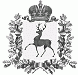 АДМИНИСТРАЦИЯЧЕРНОМУЖСКОГО СЕЛЬСОВЕТАШАРАНГСКОГО МУНИЦИПАЛЬНОГО РАЙОНАНИЖЕГОРОДСКОЙ ОБЛАСТИПОСТАНОВЛЕНИЕот 09.03.2021г										№ 10Об изменении адреса объектаадресации в ФИАС        В соответствии с Федеральным законом от 28.12.2013 №443-ФЗ «О федеральной информационной адресной системе и о внесении изменений в Федеральный закон «Об общих принципах организации местного самоуправления в Российской Федерации»», на основании постановления Правительства РФ от 19.11.2014 №1221 «Об утверждении Правил присвоения, изменения и аннулирования адресов», постановления Правительства РФ от 22.05.2015 № 492 «О составе сведений об адресах, размещаемых в государственном адресном реестре, порядке межведомственного информационного взаимодействия при ведении государственного адресного реестра, о внесении изменений и признании утратившими силу некоторых актов Правительства Российской Федерации» ( вместе с «Правилами межведомственного информационного взаимодействия при ведении государственного адресного реестра»), постановления Администрации Черномужского сельсовета  Шарангского муниципального района  от 02.02.2015г.   № 03 «Об  утверждении правил присвоения, изменения и аннулирования адресов на территории  Черномужского сельсовета» администрация Черномужского сельсовета Шарангского муниципального района Нижегородской области постановляет:   1.Изменить адреса объектов адресации Черномужского сельсовета в Федеральной информационной адресной системе:- 606841, Российская Федерация, Нижегородская область, Шарангский муниципальный район, сельское поселение Черномужский сельсовет, деревня Туманка, улица Молодежная, земельный участок 20, площадь 43 кв.м.на следующий адрес:- 606841, Российская Федерация, Нижегородская область, Шарангский муниципальный район, сельское поселение Черномужский сельсовет, деревня Туманка, улица Молодежная, земельный участок 20/1, площадь 43 кв.м.Глава администрации						И.В.Алтаева